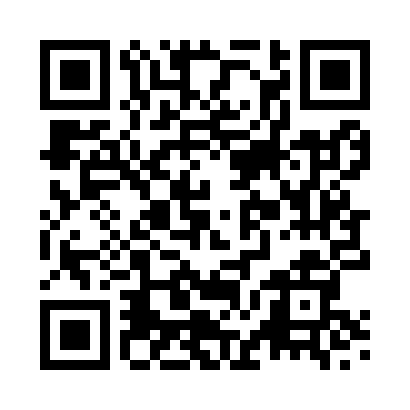 Prayer times for Elm, Cambridgeshire, UKWed 1 May 2024 - Fri 31 May 2024High Latitude Method: Angle Based RulePrayer Calculation Method: Islamic Society of North AmericaAsar Calculation Method: HanafiPrayer times provided by https://www.salahtimes.comDateDayFajrSunriseDhuhrAsrMaghribIsha1Wed3:245:2712:566:058:2710:302Thu3:215:2512:566:068:2910:333Fri3:185:2312:566:078:3010:364Sat3:155:2112:566:088:3210:395Sun3:125:1912:566:098:3410:426Mon3:085:1712:566:108:3510:457Tue3:065:1512:566:118:3710:478Wed3:055:1412:566:128:3910:479Thu3:045:1212:566:138:4010:4810Fri3:035:1012:566:148:4210:4911Sat3:025:0812:566:158:4410:5012Sun3:015:0712:566:168:4510:5113Mon3:015:0512:566:178:4710:5114Tue3:005:0412:566:188:4910:5215Wed2:595:0212:566:198:5010:5316Thu2:585:0012:566:208:5210:5417Fri2:574:5912:566:218:5310:5518Sat2:574:5712:566:218:5510:5519Sun2:564:5612:566:228:5610:5620Mon2:554:5512:566:238:5810:5721Tue2:554:5312:566:248:5910:5822Wed2:544:5212:566:259:0110:5823Thu2:544:5112:566:269:0210:5924Fri2:534:5012:566:279:0311:0025Sat2:524:4812:566:279:0511:0126Sun2:524:4712:566:289:0611:0127Mon2:514:4612:576:299:0711:0228Tue2:514:4512:576:309:0911:0329Wed2:514:4412:576:309:1011:0330Thu2:504:4312:576:319:1111:0431Fri2:504:4212:576:329:1211:05